Муниципальное автономное общеобразовательное учреждениеосновная  общеобразовательная школа  п. ГрачевкаЗеленоградского района Калининградской области___________________________________________________________________________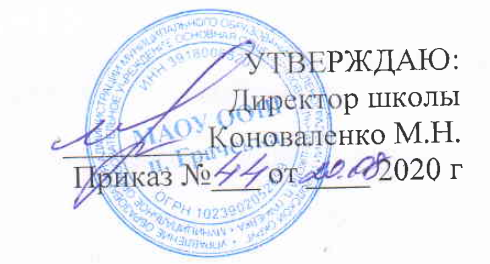 Рабочая программа учебного предмета«Физическая культура»4 класс  Всего учебных часов – 102Срок реализации 2020– 2021 учебный годУчитель:Кушнарева Татьяна Викторовнап.ГрачевкаПланируемые результаты изучения учебного предмета, курсаЛичностные, метапредметные и предметные результаты освоения предметаЛичностные результатыОбучающиеся научатся:проявлять дисциплинированность, трудолюбие и упорство в достижении поставленных целей; активно включаться в общение и взаимодействие со сверстниками на принципах уважения и доброжелательности, взаимопомощи и сопереживания.Обучающиеся получат возможность научиться: проявлять положительные качества личности и управлять своими эмоциями в различных (нестандартных) ситуациях и условиях; оказывать бескорыстную помощь своим сверстникам, находить с ними общий язык и общие интересы.Метапредметные результаты:Обучаемые научатся: характеризовать явления (действия и поступки), давать им объективную оценку на основе освоенных знаний и имеющегося опыта; находить ошибки при выполнении учебных заданий, отбирать способы их исправления; обеспечивать защиту и сохранность природы во время активного отдыха и занятий физической культурой;— организовывать самостоятельную деятельность с учётом требований её безопасности, сохранности инвентаря и оборудования, организации места занятий.Обучвющие получат возможность научиться: планировать собственную деятельность, распределять нагрузку и отдых в процессе ее выполнения; анализировать и объективно оценивать результаты собственного труда, находить возможности и способы их улучшения; видеть красоту движений, выделять и обосновывать эстетические признаки в движениях и передвижениях человека; оценивать красоту телосложения и осанки, сравнивать их с эталонными образцами;общаться и взаимодействовать со сверстниками на принципах взаимоуважения и взаимопомощи, дружбы и толерантности;управлять эмоциями при общении со сверстниками и взрослыми, сохранять хладнокровие, сдержанность, рассудительность; технически правильно выполнять двигательные действия из базовых видов спорта, использовать их в игровой и соревновательной деятельности.Предметные результаты:Обучающие научатся: планировать занятия физическими упражнениями в режиме дня, организовывать отдых и досуг с использованием средств физической культуры;в доступной форме объяснять правила (технику) выполнения двигательных действий, анализировать и находить ошибки, эффективно их исправлять; подавать строевые команды, вести подсчёт при выполнении общеразвивающих упражнений;выполнять акробатические и гимнастические комбинации на необходимом техничном уровне,  характеризовать признаки техничного исполнения;выполнять технические действия из базовых видов спорта, применять их в игровой и соревновательной деятельности;взаимодействовать со сверстниками по правилам проведения подвижных игр и соревнований;представлять физическую культуру как средство укрепления здоровья, физического развития и физической подготовки человека; измерять (познавать) индивидуальные показатели физического развития (длину и массу тела), развития основных физических качеств;организовывать и проводить со сверстниками подвижные игры и элементы соревнований, осуществлять их объективное судейство; бережно обращаться с инвентарём и оборудованием, соблюдать требования техники безопасности к местам проведения.Обучающие  получат возможность научиться: организовывать и проводить занятия физической культурой с разной целевой направленностью, подбирать для них физические упражнения и выполнять их с заданной дозировкой нагрузки; характеризовать физическую нагрузку по показателю частоты пульса, регулировать её напряжённость во время занятий по развитию физических качеств;излагать факты истории развития физической культуры, характеризовать её роль и значение в жизнедеятельности человека, связь с трудовой и военной деятельностью; находить отличительные особенности в выполнении двигательного действия разными учениками, выделять отличительные признаки и элементы;оказывать посильную помощь и моральную поддержку сверстникам при выполнении учебных заданий, доброжелательно и уважительно объяснять ошибки и способы их устранения; применять жизненно важные двигательные навыки и умения различными способами, в различных изменяющихся, вариативных условиях.Характеристика работы с учащимися по адаптированной основной общеобразовательной программе для обучающихся с задержкой психического развитияПсихологические особенности школьников, обучающихся по программе для обучающихся с ограниченными возможностями здоровья с задержкой психического развития. • замедленный темп формирования обобщённых знаний, • интеллектуальная пассивность детей, • повышенная утомляемость в процессе интеллектуальной деятельности. С учётом этих особенностей, в ОО намечены пути обучения: • обучение в несколько замедленном темпе (особенно на начальном этапе изучения нового материала) • обучение с более широкой наглядной и словесной конкретизацией общих положений • обучение с большим количеством упражнений, выполнение которых опирается на прямой показ приёмов решения • постепенное сокращение помощи со стороны • постепенное повышение трудности заданий • постоянное уделение внимания мотивационно-занимательной стороне обучения, стимулирующей развитие познавательных интересов При определении методик обучения особое внимание уделяется повышению уровня интеллектуального развития обучающихся. Характерной особенностью учебновоспитательного процесса в этих классах является не пассивное приспособление к слабым сторонам психики детей, а принцип активного воздействия на их умственное развитие в целях максимального использования потенциальных возможностей каждого. В целях успешного решения задач обучения в этих классах активно используются организационнопедагогические технологии: • Сочетание индивидуальной и дифференцированной работы с обучающимися на уроке с целью устранения причин, вызывающих трудность в обучении, оказание индивидуальной помощи учащимся, • Коммуникативно-диалоговая технология в целях развития коммуникативной культуры, развития речи, памяти. • Из предметных технологий используются в основном игровая технология для развития познавательных интересов обучающихся в соответствии с возрастными особенностями детей.3. Содержание учебного предмета «Физическая культура», 1 класс                               Основы знаний о физической культуреФизическая культура как система разнообразных форм занятий физической подготовкой и укреплением здоровья человека. Возникновение физической культуры у древних людей. Ходьба, бег, прыжки, лазанье и ползание, ходьба на лыжах как жизненно-важные способы передвижения человека. Режим дня и личная гигиена.Способы самостоятельной деятельностиОздоровительные занятия в режиме дня: комплексы утренней зарядки, физкультминутки. Подвижные игры во время прогулок: правила организации и проведения игр, выбора одежды и инвентаря. Занятия по формированию правильной осанки: комплексы упражнений на обучение осанке и развитие мышц туловища.Физическое совершенствованиеГимнастика с основами акробатикиОрганизующие команды и приемы: построение в шеренгу и колонну; выполнение основной стойки по команде “Смирно!”; выполнение команд “Вольно!”, “Ровняйся!”, “Шагом марш!”, “На месте!” и “Стой!”; размыкание в шеренге и колонне на месте; построение в круг колонной и шеренгой; повороты на месте налево и направо по команде “Налево!” (“Направо!”); размыкание и смыкание приставными шагами в шеренге;Акробатические упражнения: упоры (присев, лежа, согнувшись, лежа сзади); седы (на пятках, с наклоном, углом); группировка из положения лежа и раскачивание в плотной группировке (с помощью); перекаты назад из седа с группированием и обратно (с помощью); из упора присев назад и боком;Прикладно-гимнастические упражнения: передвижение по гимнастической стенке вверх и вниз, горизонтально лицом и спиной к опоре; ползание и переползание по-пластунски; преодоление полосы препятствий с элементами лазанья, перелазания поочередно перемахом правой и левой ногой, переползания; танцевальные упражнения (стилизованные шаги «полька»); хождение по наклонной гимнастической скамейке; упражнения на низкой перекладине: вис стоя спереди, сзади, завесом одной и двумя ногами.Легкая атлетикаБег:  с  высоким подниманием  бедра,  прыжками и  ускорением, с изменяющимся направлением движения (“змейкой”, “по кругу”, “спиной вперед”), из разных исходных положений и с разным положением рук; высокий старт с последующим стартовым ускорением.Прыжки: на месте (на одной, с поворотами вправо и влево), с продвижением вперед и назад, левым и правым боком, в длину и высоту с места; спрыгивание и запрыгивание на горку матов.Броски: большого мяча (1 кг) на дальность двумя руками из-за головы, от груди.Метание: малого мяча правой и левой рукой из-за головы, стоя на месте, в вертикальную цель, в стену.«Плавание»Программа ориентирована на плавательную подготовку учащихся школы.Основная форма организации занятий плаванием – урок ( в рамках  третьего часа физической культуры). Уроки проводятся так же, как и по другим дисциплинам, с использованием фронтального, группового, поточного и других методов, но с учетом специфических условий. Выбор зависит от поставленных задач, подготовки учащихся, их количества в группе (классе), от бассейна, отведенного для занятий.В процессе обучения выбирают и применяют те средства и методы, с помощью которых можно быстрее и эффективнее решить поставленные задачи.К предстоящей учебной работе учителю необходимо психологически подготовить учеников, учитывая их интересы и запросы, стимулируя и мотивируя их деятельность.Подвижные игрыНа материале гимнастики с основами акробатики: игровые задания с использованием строевых упражнений типа: «Смена мест», «Становись – разойдись», “Змейка”, “Пройди бесшумно”, “Тройка”, “Раки”, “Через холодный ручей”, “Петрушка на скамейке”, “Не урони мешочек”, «Альпинисты»На материале легкой атлетики: “Пятнашки”, “К своим флажкам”, “Не оступись”,  “Быстро по местам”, “Третий лишний”, “Метко в цель”.На материале лыжной подготовки: “Салки на марше”, “На буксире”, “Два дома”, “По местам”, “День и ночь”, “Кто дольше прокатится”.На материале спортивных игр:Футбол: удар внутренней стороной стопы (“щечкой”) по неподвижному мячу с места, с одного-двух шагов; по мячу, катящемуся навстречу и после ведения; подвижные игры типа “Точная передача”.Баскетбол: ловля мяча на месте и в движении: низко летящего и летящего на уровне головы; броски мяча двумя руками стоя на месте (мяч снизу, мяч у груди, мяч сзади за головой); передача мяча (снизу, от груди, от плеча); подвижные игры: “Бросай-поймай”, “Выстрел в небо”.Волейбол: подводящие упражнения для обучения прямой нижней и боковой подаче.Общеразвивающие физические упражнения на развитие основных физических качеств.Характеристика внутрипредметного модуля «Подвижные игры народов мира»	Цель данной программы – укрепление здоровья детей, формирование двигательной активности, развитие физических качеств: силы, быстроты, выносливости, ловкости, формирование культуры общения со сверстниками, самостоятельности в двигательной деятельности.	Основные задачи курса:повысить уровень двигательной активности;способствовать физическому, психическому развитию детей;развивать активность и творчество учащихся, любознательность, честность;вызвать интерес к занятию «Подвижные игры», позволить детям ощутить красоту и радость движений.Тематическое планирование с указанием количества часов, отводимых на освоение каждой темы№ п/пТема урокаКол-во часовI Бессюжетные игрыI Бессюжетные игрыI Бессюжетные игры1«Вороны и воробьи»1 ч2«Паровозик»«Белые медведи»1 ч3«На одной ноге»«Петушиный бой»1 ч4«Весёлый бег»Попади в след»1 ч5«Землемеры»«Ловишки-перебежки»1 чII Игры- забавыII Игры- забавыII Игры- забавы6«Охота на тигра»«Донести трубку»1 ч7«Черепаха-путешественница»«Собери орехи»1 ч8« Повяжу я шёлковый платочек»«Дриблинг»1 ч9«Пролезь сквозь мешок»1 чIII Народные игрыIII Народные игрыIII Народные игры10Русские народные игры «Краски», «Стадо»1 ч11Таджикская народная игра «Нахчирбози» («Горный козёл»)1 ч12Украинская народная игра «Хлибчик» («Хлебец»)1 ч13Чеченская народная игра «Гладахловзар» (Игра в башню)1 ч14Дагестанская народная игра «Папахныал» («Достань шапку»)1 ч15Бурятская народная игра «Шонобахурьгад» («Волк и ягнята»)1 ч16Казахская народная игра «Байга» («Конное состязание»)1 чIV Любимые игры детейIV Любимые игры детейIV Любимые игры детей17«Увернись от мяча»«Два мороза»1 ч18«Сильный бросок»«Большой мяч»1 ч19«Космонавты»1 ч20«Шлёпанки»1ч                                                                                                ИТОГО20ч№ урокаТемараздела, урокаТемараздела, урокаКоличествочасовТема ВПМЗнания о физической культуреЗнания о физической культуреЗнания о физической культуре11Организационно-методические требования на уроках физической культурыОрганизационно-методические требования на уроках физической культуры1Легкая атлетикаЛегкая атлетикаЛегкая атлетика52Тестирование бега на  с высокого стартаТестирование бега на  с высокого старта13Техника челночного бегаТехника челночного бега14Тестирование челночного бега З х Тестирование челночного бега З х 15Тестирование бега на  с высокого стартаТестирование бега на  с высокого старта16Тестирование метания мешочка на дальностьТестирование метания мешочка на дальность1Подвижные и спортивные игрыПодвижные и спортивные игрыПодвижные и спортивные игры17Техника паса в футболеТехника паса в футболе1«Вороны и воробьи»Знания о физической культуреЗнания о физической культуреЗнания о физической культуре18Спортивная игра «Футбол»Спортивная игра «Футбол»1Легкая атлетикаЛегкая атлетикаЛегкая атлетика39Техника прыжка в длину с разбегаТехника прыжка в длину с разбега110Прыжок в длину с разбега на результатПрыжок в длину с разбега на результат111Контрольный урок по прыжкам в длину с разбегаКонтрольный урок по прыжкам в длину с разбега1«Паровозик»«Белые медведи»Подвижные и спортивные игрыПодвижные и спортивные игрыПодвижные и спортивные игры11212Контрольный урок по футболу1Легкая атлетикаЛегкая атлетикаЛегкая атлетика41313Тестирование метания малого мяча на точность11414Тестирование наклона вперед из положения стоя11515Тестирование подъема туловища из положения лежа за 30c11616Тестирование прыжка в длину с места1Гимнастика с элементами акробатикиГимнастика с элементами акробатикиГимнастика с элементами акробатики21717Тестирование подтягиваний и отжиманий11818Тестирование виса на время1Подвижные и спортивные игрыПодвижные и спортивные игрыПодвижные и спортивные игры91919Броски и ловля мяча в парах1Дагестанская народная игра «Папахныал» («Достань шапку»)2020Броски мяча в парах на точность1Бурятская народная игра «Шонобахурьгад» («Волк и ягнята»)2121Броски и ловля мяча в парах12222Броски и ловля мяча в парах у стены1«Весёлый бег»Попади в след»2323Подвижная игра «Осада города»12424Броски и ловля мяча12525Упражнения с мячом12626Ведениемяча12727Подвижные игры1«Землемеры»«Ловишки-перебежки»Гимнастика с элементами акробатикиГимнастика с элементами акробатикиГимнастика с элементами акробатики22828Кувырок вперед12929Кувырок вперед с разбега и через препятствие1Знания о физической культуреЗнания о физической культуреЗнания о физической культуре13030Зарядка1Гимнастика с элементами акробатики Гимнастика с элементами акробатики Гимнастика с элементами акробатики 33131Кувырок назад1«Охота на тигра»«Донести трубку»3232Круговая тренировка13333Стойка на голове и руках1Знания о физической культуреЗнания о физической культуреЗнания о физической культуре13434Гимнастика, ее история и значение в жизни человека1Гимнастика с элементами акробатикиГимнастика с элементами акробатикиГимнастика с элементами акробатики143535Гимнастические упражнения13636Висы13737Лазанье по гимнастической стенке и висы13838Круговая тренировка13939Прыжки в скакалку14040Прыжки в скакалку в тройках14141Лазанье по канату в два приема1«Увернись от мяча»«Два мороза»4242Круговая тренировка14343Упражнения на гимнастическом бревне14444Упражнения на гимнастических кольцах14545Махи на гимнастических кольцах14646Круговая тренировка14747Вращение обруча14848Круговая тренировка1Легкая атлетикаЛегкая атлетикаЛегкая атлетика34949Полоса препятствий15050Усложненная полоса препятствий15151Прыжок в высоту с прямого разбега1Казахская народная игра «Байга» («Конное состязание»)ПлаваниеПлаваниеПлавание15252Т/Б. Основы знаний по плаванию1Легкая атлетикаЛегкая атлетикаЛегкая атлетика15353Прыжок в высоту способом «перешагивание»     1Знания о физической культуреЗнания о физической культуреЗнания о физической культуре     15454Физкультминутка1«Черепаха-путешественница»«Собери орехи»ПлаваниеПлаваниеПлавание15555Подготовительные упражнения для освоения с водой1Гимнастика с элементами акробатикиГимнастика с элементами акробатикиГимнастика с элементами акробатики25656Знакомство с опорным прыжком15757Опорный прыжок1«Шлёпанки»ПлаваниеПлаваниеПлавание15858Всплывание и лежание на воде1Гимнастика с элементами акробатикиГимнастика с элементами акробатикиГимнастика с элементами акробатики15959Контрольный урок по опорному прыжку1Подвижные и спортивные игрыПодвижные и спортивные игрыПодвижные и спортивные игры16060Броски мяча через волейбольную сетку1ПлаваниеПлаваниеПлавание16161Скольжения на груди и спине без работы ног1Подвижные и спортивные игрыПодвижные и спортивные игрыПодвижные и спортивные игры26262Подвижная игра «Пионербол»16363Упражнения с мячом1ПлаваниеПлаваниеПлавание16464Скольжение на груди и спине с работой ног1Подвижные и спортивные игрыПодвижные и спортивные игрыПодвижные и спортивные игры26565Волейбольные упражнения16666Контрольный урок по волейболу1ПлаваниеПлаваниеПлавание16767Движение ногами согласно с дыханием при плавании кроль на спине1Легкая атлетикаЛегкая атлетикаЛегкая атлетика26868Броски набивного мяча способами «от груди», «снизу» и «из-за головы»1«Сильный бросок»«Большой мяч»6969Броски набивного мяча правой и левой рукой1ПлаваниеПлаваниеПлавание17070Согласование движений рук, ног и дыхания при плавании кроль на спине1Гимнастика с элементами акробатикиГимнастика с элементами акробатикиГимнастика с элементами акробатики27171Тестирование виса на время1«Космонавты»7272Тестирование наклона из положения стоя1«Черепаха-путешественница»«Собери орехи»ПлаваниеПлаваниеПлавание17373Согласование движений рук, ног и дыхания при плавании кролем на груди1Легкая атлетикаЛегкая атлетикаЛегкая атлетика17474Тестирование прыжка в длину с места1«Пролезь сквозь мешок»Гимнастика с элементами акробатикиГимнастика с элементами акробатикиГимнастика с элементами акробатики17575Тестирование подтягиваний и отжимание1ПлаваниеПлаваниеПлавание17676Движения ногами в согласовании с дыханием при плавании способом брасс1Гимнастика с элементами акробатикиГимнастика с элементами акробатикиГимнастика с элементами акробатики17777Тестирование подъема туловища из положения лежа за 30с1Подвижные и спортивные игрыПодвижные и спортивные игрыПодвижные и спортивные игры17878Баскетбольные     упражнения1Русские народные игры «Краски», «Стадо»ПлаваниеПлаваниеПлавание17979Движения руками в согласовании с дыханием при плавании способом брасс1Легкая атлетикаЛегкая атлетикаЛегкая атлетика18080Тестирование метания малого мяча на точность1Подвижные и спортивные игрыПодвижные и спортивные игрыПодвижные и спортивные игры18181Спортивная игра «Баскетбол1ПлаваниеПлаваниеПлавание18282Способы прикладного плавания1Легкая атлетикаЛегкая атлетикаЛегкая атлетика28383Беговые упражнения18484Тестирование бега на  с высокого старта1Таджикская народная игра «Нахчирбози» («Горный козёл»)ПлаваниеПлаваниеПлавание8585Плавания с предметами и грузами1Гимнастика с элементами акробатикиГимнастика с элементами акробатикиГимнастика с элементами акробатики18686Тестирование наклона из положения стоя1Легкая атлетикаЛегкая атлетикаЛегкая атлетика18787Тестирование прыжка в длину с места1Гимнастика с элементами акробатикиГимнастика с элементами акробатикиГимнастика с элементами акробатики28888Тестирование подтягиваний и отжимание18989Тестирование подъема туловища из положения лежа за 30с1Подвижные и спортивные игрыПодвижные и спортивные игрыПодвижные и спортивные игры19090Баскетбольные     упражнения1Легкая атлетикаЛегкая атлетикаЛегкая атлетика19191Тестирование метания малого мяча на точность1Подвижные и спортивные игрыПодвижные и спортивные игрыПодвижные и спортивные игры19292Спортивная игра «Баскетбол1Легкая атлетикаЛегкая атлетикаЛегкая атлетика49393Беговые упражнения19494Тестирование бега на  с высокого старта19595Тестирование челночного бега 3 х 19696Тестирование метания мешочка на дальность1Подвижные и спортивные игрыПодвижные и спортивные игрыПодвижные и спортивные игры29797Футбольные упражнения19898Спортивная игра «Футбол»1Дагестанская народная игра «Папахныал» («Достань шапку»)Легкая атлетикаЛегкая атлетикаЛегкая атлетика19999Бег на 1Чеченская народная игра «Гладахловзар» (Игра в башню)Подвижные и спортивные игрыПодвижные и спортивные игрыПодвижные и спортивные игры3100100Спортивные игры1101101Подвижные и спортивные игры1102102Подвижные и спортивные игры1Итого10220